										                                                    Urodziny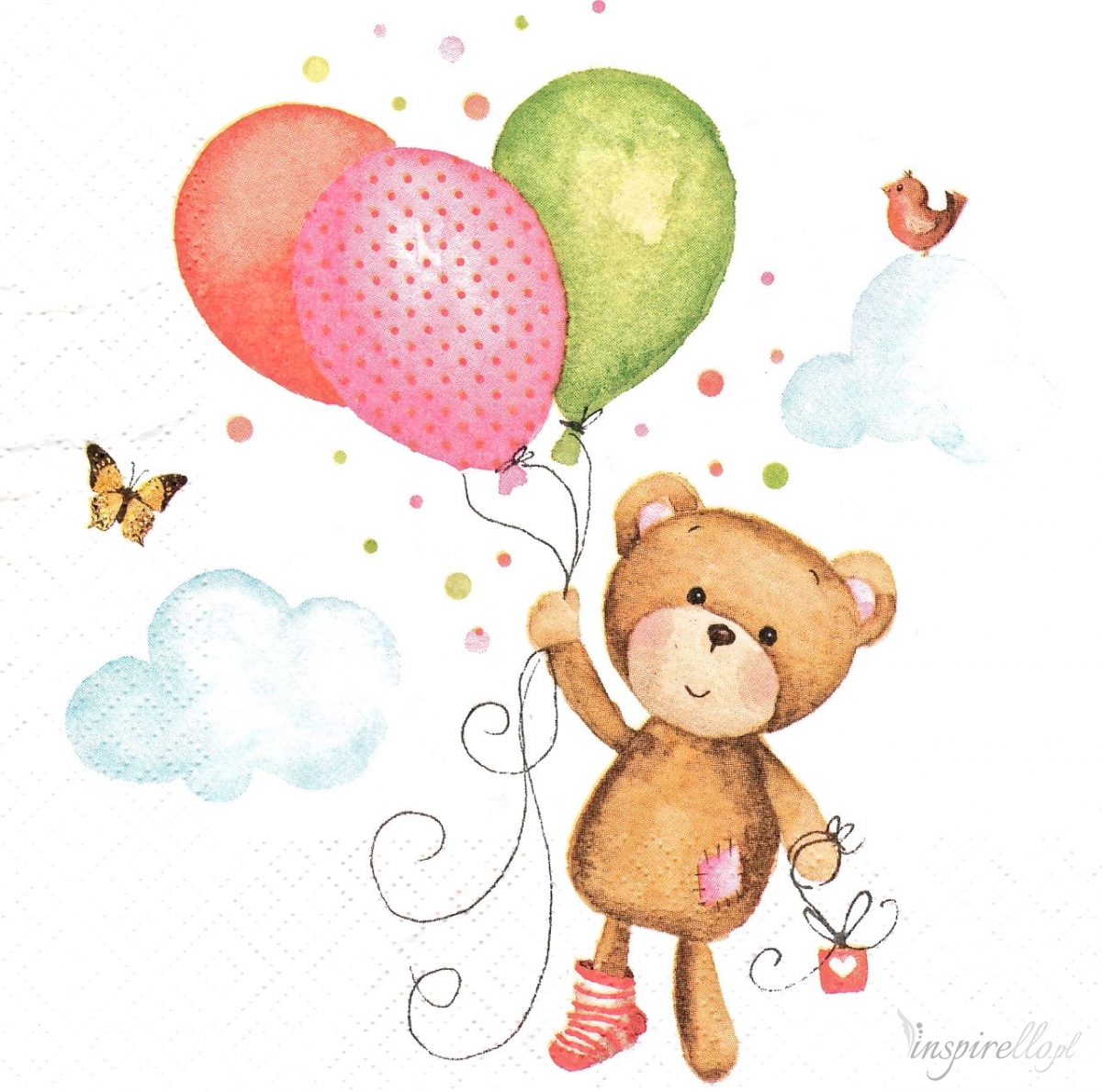 										 Pluszowego Misia													     w przedszkolu 									  26 XI 2020													od samego rana!             Z A P R A S Z A M Y !